     GUIA DE AUTOAPRENDIZAJE Nº15 ED. FÍSICA Y SALUD KÍNDER Nombre_______________________________________ Curso: _______ Fecha: _______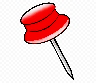 A continuación, pongamos en práctica lo aprendido a través de las siguientes actividades.Encierra con una cuerda el baile el trote.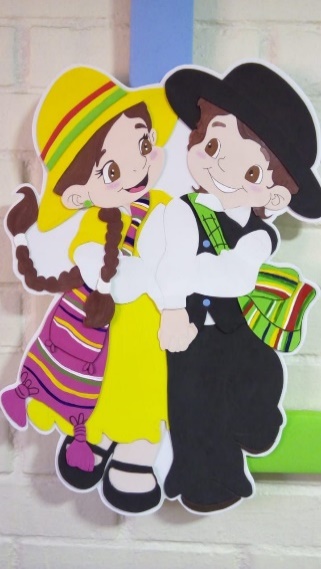 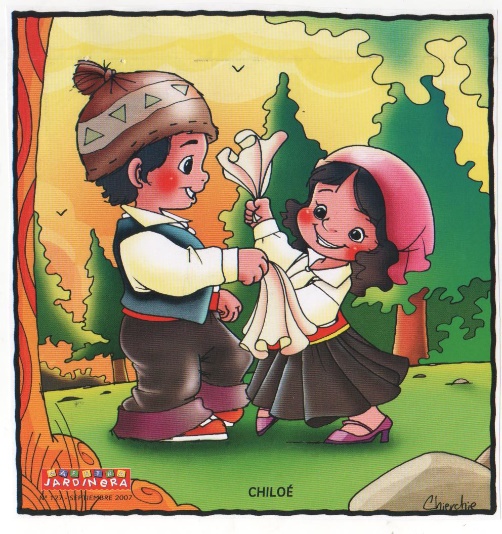 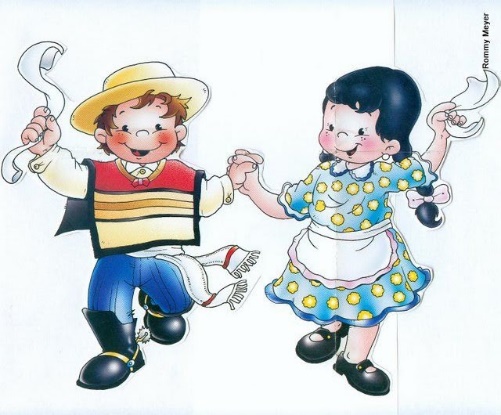 Dibuja y colorea 3  símbolos patrios Marca con una X   la alternativa correcta ¿Cuál de estas tres alternativas corresponde al baile que observamos en el video?¿Estos niños quieren bailar trote que vestimenta les servirá? Une con una línea la imagen correcta.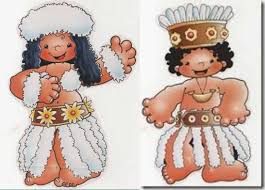 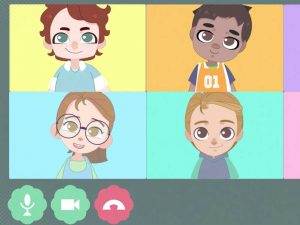 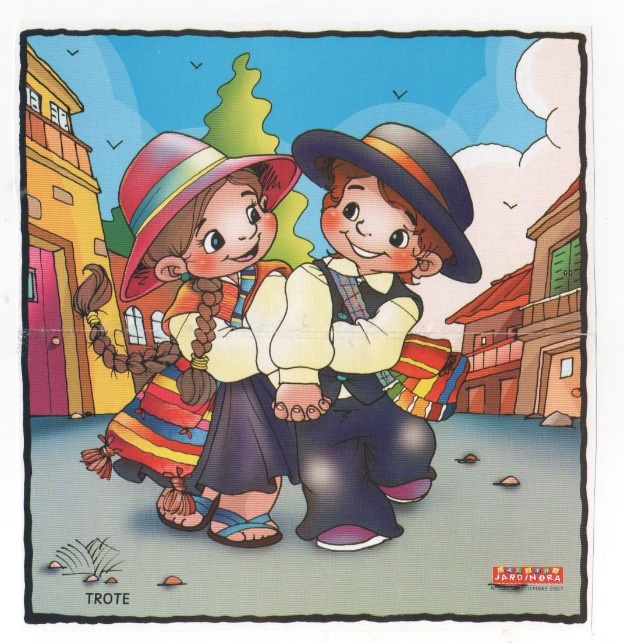  ¿Cómo se llama  el bolso que se utiliza en el trote? Une con una línea cual es la vestimenta que les sirve. (OA  7 C.M)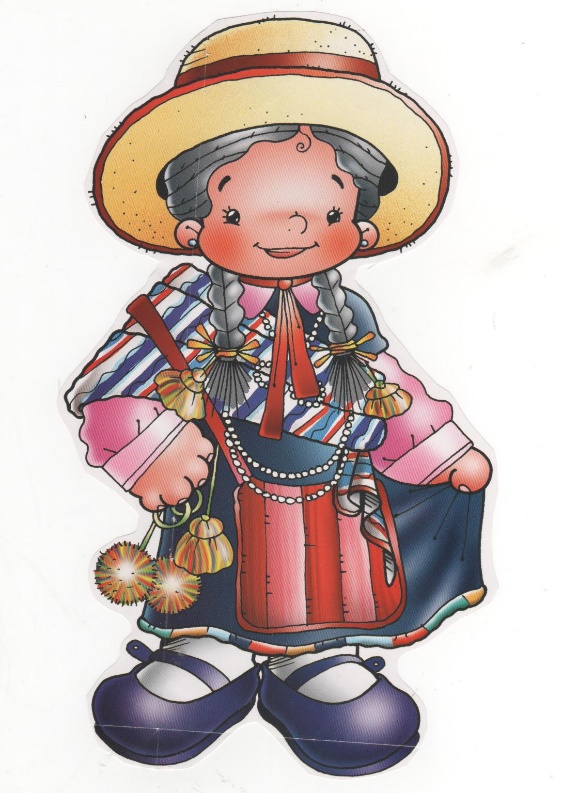 Según lo observado en clases los habitantes de la zona norte utilizan la lana  de algunos animailtos para sus vestimentas.  Encierra en un circulo la que correspondan.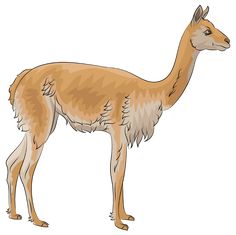 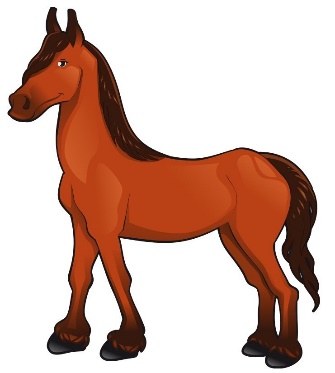 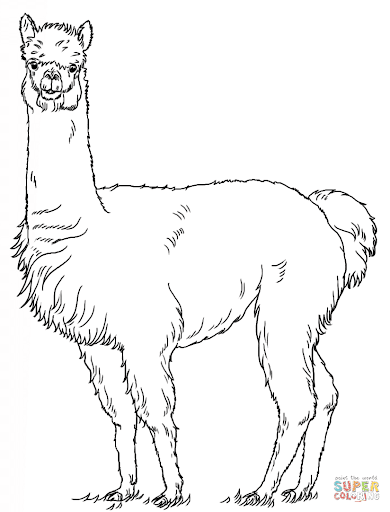 Responde con una V si es Verdadero o con una F si es Falso.______   El baile folclórico visto en  clases se llama  cueca.______   El paso del baile, es un trote ______  El trote corresponde a la zona norte.______  La forma de chile es larga y angosta.